Деревня Мончино Глинковского района Смоленской области. Список людей (мирных жителей) расстрелянных в ходе карательной операции  немецко-фашистскими захватчиками 27 апреля 1942 года.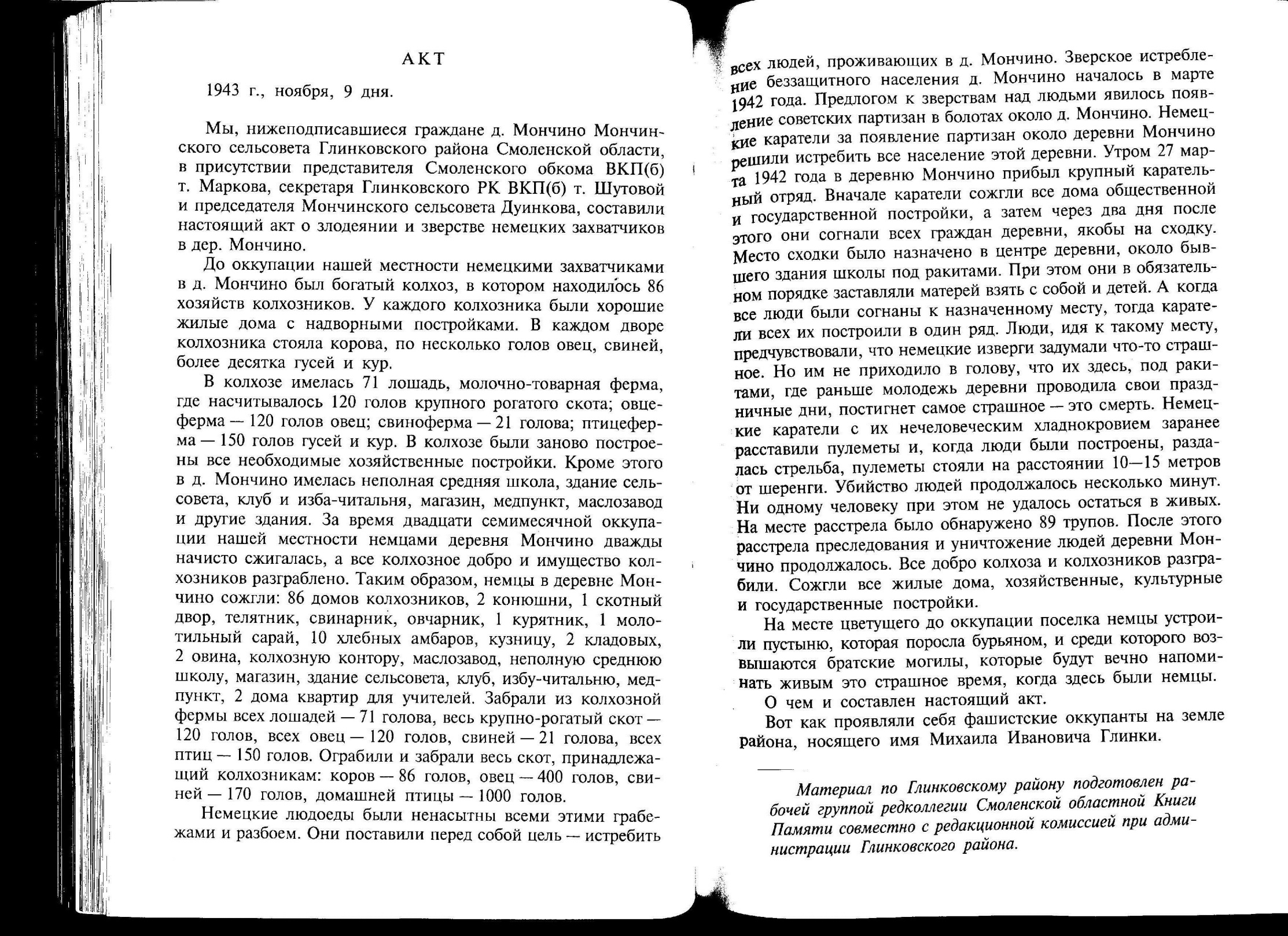 №Фамилия, Имя, ОтчествоГод рождения1Азарова Антонина Ивловна2Азарова Лидия Ивловна3Азарова Мария Ивловна19304Азарова Ольга19305Беженка Мария Ивановна18706Боканенков Виктор19347Боканенкова Антонина Владимировна19148Боканенкова Екатерина19369Гаврикова Валентина Ивановна193810Демина АнисьяФедотьевна187211Демина Анна Степановна188212Демина варвара191913Демина Домна Ивановна188014Демина Евдокия Гордеевна190915Зиновьева Меланья187016Карпов Анатолий Ульянович192917Карпова Мария Ульяновна190318Ларченков Емельян Свиридович188619Макаров Леонид Иванович20Макаров Степан Филиппович190321Макарова Анастасия191722Мелин Иван Дмитриевич187723Москалев Алексей Евменович193924Москалев Николай Евменович193525Москалева Евдокия Евменовна193126Москалева Мария Евменовна193527Москалева Федора Михайловна190328Нестеров Даниил Прокопьевич187429Нестерова Лидия Григорьевна194030Нестерова Ольга Симоновна187031Овчинников Андрей Андреевич193432Овчинников Валерий Андреевич33Овчинников Михаил Наумович188134Овчинникова Анна Михайловна188435Овчинникова Анна191936Овчинникова Зинаида Михайловна192237Овчинникова Ирина Степановна188038Палкин Николай193239Палкина Валентина Владимировна190940 Палкина Вера193641Петроченкова Анна Степановна191942Петроченкова Антонина Степановна43Петроченкова Мария Ульяновна190344Романенков Николай Яковлевич192545Романенков Яков Николаевич188446Романенкова Дарья188847Сельченков Анатолий Иванович192648Сельченков Валерий Иванович49Сельченков Виктор Павлович50СельченковЕвсей Николаевич187551Сельченков Яков Симонович188152СельченковаАнисья53Сельченкова Анна Николаевна192054Сельченкова Варвара Степановна190355Сельченкова Евдокия Николаевна191456Сельченкова Екатерина191957Сельчекнова Лидия Николаевна193958Сельченкова Мавра Гавриловна190559Сельченкова Надежда Ивановна60Сельченкова Надежда Филипповна192461Сельченкова Пелагея Лаврентьева188862Сельченкова Ульяна Ульяновна190263Семоненков Илья187064Семоненкова Анастасия 187065Сорокина Елизавета Александровна190266Степченкова Антонина Илларионовна67Трифонцов Иван Михайлович187968Трифонцова Софья Николаевна187769Феоктистов Владимир Петрович70Фролова Вера Степановна194171Фролова Дарья190372Фролова Лидия Степановна73Фролова Надежда Степановна74Харитонова Елена Федотьевна188475Хомутов Владимир Сергеевич192676Хомутова Наталья